                                                    ΑΝΑΚΟΙΝΩΣΗ Φέρεται σε γνώση των φοιτητών που πρόκειται να εξετασθούν στο μάθημα της «Ιατρικής Νομολογίας και Δεοντολογίας» κατά την τρέχουσα εξεταστική περίοδο  τη Δευτέρα 11-06-2018 και ώρα 4-6μμ, ότι οι εξετάσεις θα διεξαχθούν στο αμφιθέατρο Α, σε μία ομάδα:Υπενθυμίζεται ότι δικαίωμα συμμετοχής στις εξετάσεις έχουν μόνο όσοι περιλαμβάνονται στη σχετική λίστα της κεντρικής γραμματείας:Όλοι οι εξεταζόμενοι φοιτητές παρακαλούνται κατά την εξέτασή τους να έχουν στο έδρανό τους το βιβλιάριο σπουδών τους για τον έλεγχο.  Επίσης, οι φοιτητές παρακαλούνται:Να γράψουν στη κόλλα των εξετάσεων εάν είναι στο πτυχίο και πρόκειται να ορκιστούν ώστε να καταβληθεί προσπάθεια για ταχύτατη έκδοση βαθμολογίας.  Να  έχουν τα κινητά τους τηλέφωνα  κλειστά και σε κοινή θέα. Να μην αναγράφουν τα στοιχεία τους μέσα στη τετράγωνη σφραγίδα βαθμολογίας.Στην ανάπτυξη του αντιστοίχου θέματος ο αύξων αριθμός να είναι τονισμένος και ευδιάκριτος..                                                                                      Πολυχρόνης Βούλτσος                                                                                            Επίκ. ΚαθηγητήςΕΛΛΗΝΙΚΗ ΔΗΜΟΚΡΑΤΙΑI A T Ρ Ι Κ Η   Σ Χ Ο Λ ΗI A T Ρ Ι Κ Η   Σ Χ Ο Λ ΗI A T Ρ Ι Κ Η   Σ Χ Ο Λ Η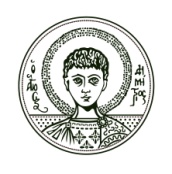 Τομέας Ανατομικής & Παθολογικής ΑνατομικήςΕργαστήριο Ιατροδικαστικής & ΤοξικολογίαςΔιευθυντής: Ν. Ράικος, Αναπλ. ΚαθηγητήςΤαχ. Διεύθυνση: Τ.Θ. 325, 54124 ΘεσσαλονίκηΤομέας Ανατομικής & Παθολογικής ΑνατομικήςΕργαστήριο Ιατροδικαστικής & ΤοξικολογίαςΔιευθυντής: Ν. Ράικος, Αναπλ. ΚαθηγητήςΤαχ. Διεύθυνση: Τ.Θ. 325, 54124 ΘεσσαλονίκηΤομέας Ανατομικής & Παθολογικής ΑνατομικήςΕργαστήριο Ιατροδικαστικής & ΤοξικολογίαςΔιευθυντής: Ν. Ράικος, Αναπλ. ΚαθηγητήςΤαχ. Διεύθυνση: Τ.Θ. 325, 54124 ΘεσσαλονίκηΘεσσαλονίκη,  04-06-2018ΑΡΙΣΤΟΤΕΛΕΙΟΠΑΝΕΠΙΣΤΗΜΙΟΘΕΣΣΑΛΟΝΙΚΗΣΤηλ. – fax: 2310 999 236  Αριθμ. Πρωτ. ΑΡΙΣΤΟΤΕΛΕΙΟΠΑΝΕΠΙΣΤΗΜΙΟΘΕΣΣΑΛΟΝΙΚΗΣΑριθμ. Πρωτ. ΑΡΙΣΤΟΤΕΛΕΙΟΠΑΝΕΠΙΣΤΗΜΙΟΘΕΣΣΑΛΟΝΙΚΗΣΚτίριο :  Α΄Συγκρότημα  Ιατρικής Σχολής (έναντι ΑΧΕΠΑ)Αριθμ. Πρωτ. 23426  ΑΔΑΜΙΔΟΥ  ΠΑΡΘΕΝΟΠΗ  ΓΕΩΡΓΙΟΣ  31824  ΑΘΑΝΑΣΙΑΔΗΣ  ΙΩΑΝΝΗΣ  ΓΕΩΡΓΙΟΣ  30843  ΑΘΑΝΑΣΙΑΔΗΣ  ΝΙΚΟΛΑΟΣ  ΗΡΑΚΛΗΣ  30724  ΒΙΔΟΥΡΑΣ  ΧΡΗΣΤΟΣ  ΔΗΜΟΣ  30966  ΓΑΪΤΑΝΙΔΗΣ  ΑΛΕΞΑΝΔΡΟΣ  ΠΡΟΔΡΟΜΟΣ  29815  ΓΕΩΡΓΙΑΔΟΥ  ΣΟΦΙΑ  ΣΑΒΒΑΣ  30821  ΓΙΑΓΚΟΥΛΗ  ΠΕΛΑΓΙΑ  ΝΙΚΟΛΑΟΣ  29594  ΓΙΑΝΝΑΚΟΣ  ΚΩΝΣΤΑΝΤΙΝΟΣ  ΑΝΤΩΝΙΟΣ  28444  ΓΙΑΝΝΟΤΑΚΗ  ΒΑΡΒΑΡΑ  ΑΠΟΣΤΟΛΟΣ  31141  ΖΙΩΓΑ  ΔΗΜΗΤΡΑ  ΑΡΙΣΤΟΤΕΛΗ  27498  ΚΑΜΗΛΙΔΟΥ  ΑΙΚΑΤΕΡΙΝΗ  ΑΒΡΑΑΜ  17992  ΚΑΤΣΙΚΑ  ΕΛΙΣΑΒΕΤ  ΚΥΡΙΑΚΟΣ  31799  ΚΩΝΣΤΑΝΤΙΛΙΕΡΗΣ  ΣΩΚΡΑΤΗΣ  ΓΕΩΡΓΙΟΣ  24265  ΜΑΝΩΛΑΚΗΣ  ΒΑΣΙΛΕΙΟΣ  ΔΗΜΗΤΡΙΟΣ  29354  ΜΑΥΡΙΔΗΣ  ΘΕΟΦΑΝΗΣ  ΙΟΡΔΑΝΗΣ  30897  ΝΕΡΟΥΛΙΔΗΣ  ΜΙΧΑΗΛ  ΙΩΑΝΝΗΣ  30976  ΝΙΚΗΤΟΠΟΥΛΟΣ  ΔΙΟΝΥΣΙΟΣ  ΣΤΑΥΡΟΣ  31127  ΝΤΕΛΗΣ  ΧΑΡΑΛΑΜΠΟΣ - ΒΑΣΙΛΕΙΟΣ  ΒΑΣΙΛΕΙΟΣ  30123  ΠΑΠΑΔΑΚΗΣ  ΔΗΜΗΤΡΙΟΣ  ΚΩΝΣΤΑΝΤΙΝΟΣ  30723  ΠΑΠΠΑ  ΝΑΤΑΣΑ  ΚΩΝΣΤΑΝΤΙΝΟΣ  29490  ΠΕΤΡΑΤΟΣ  ΚΩΝΣΤΑΝΤΙΝΟΣ  ΒΑΣΙΛΕΙΟΣ  29448  ΣΑΡΑΜΑΝΤΟΣ  ΑΝΤΩΝΙΟΣ  ΝΙΚΟΛΑΟΣ  31029  ΣΑΡΙΔΗΣ  ΝΙΚΟΛΑΟΣ  ΧΑΡΑΛΑΜΠΟΣ  27523  ΣΑΡΡΗΜΑΥΡΟΓΕΝΗΣ  ΕΜΜΑΝΟΥΗΛ  ΒΑΣΙΛΕΙΟΣ  30154  ΣΕΛΙΩΝΗ  ΥΠΑΤΙΑ  ΑΠΟΣΤΟΛΟΣ 